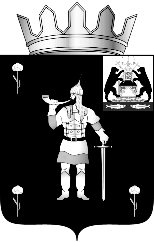 Российская ФедерацияНовгородская областьДУМА ВОЛОТОВСКОГО МУНИЦИПАЛЬНОГО ОКРУГАР Е Ш Е Н И Еот 25.03.2022 № 198п. ВолотОб установлении предельного срока рассрочки оплаты приобретаемого недвижимого имущества при реализации субъектами малого и среднего предпринимательства преимущественного права на приобретение арендуемого недвижимого имуществаВ соответствии с Федеральным законом от 22.07.2008 № 159-ФЗ «Об особенностях отчуждения недвижимого имущества, находящегося в государственной собственности субъектов Российской Федерации или в муниципальной собственности и арендуемого субъектами малого и среднего предпринимательства, и о внесении изменений в отдельные законодательные акты Российской Федерации», решением Думы Волотовского муниципального округа от 23.09.2020 № 4 «О правопреемстве органов местного самоуправления Волотовского муниципального округа Новгородской области»Дума Волотовского муниципального округаРЕШИЛА:Оплата недвижимого имущества, находящегося в муниципальной собственности и приобретаемого субъектами малого и среднего предпринимательства при реализации преимущественного права на приобретение арендуемого имущества, осуществляется в рассрочку посредством ежеквартальных выплат в равных долях.1.1. Установить срок рассрочки оплаты приобретаемого субъектами малого и среднего предпринимательства недвижимого имущества, находящегося в муниципальной собственности, при реализации преимущественного права на приобретение арендуемого недвижимого имущества пять лет.В случае приобретения субъектом малого или среднего предпринимательства арендуемого имущества в рассрочку Администрация Волотовского муниципального округа обязана в течение тридцати дней со дня обращения субъекта малого или среднего предпринимательства заключить дополнительное соглашение к договору купли-продажи недвижимого имущества, заключенному до принятия Указа Губернатора Новгородской области от 06.03.2020 № 97 "О введении режима повышенной готовности".Такое дополнительное соглашение должно предусматривать отсрочку уплаты платежей, предусмотренных в 2020 году. Проценты, на сумму денежных средств, по уплате которой предоставляется отсрочка, в период предоставления отсрочки не начисляются. Штрафы, неустойки или иные меры ответственности в связи с несоблюдением субъектом малого или среднего предпринимательства изначально установленных договором купли-продажи недвижимого имущества порядка и сроков внесения платы за приобретаемое в рассрочку арендуемое имущество, в том числе в случаях, если такие меры предусмотрены договором, в период предоставления отсрочки не применяются. Установление дополнительных платежей, подлежащих уплате субъектом малого или среднего предпринимательства в связи с предоставлением отсрочки, в том числе за заключение дополнительного соглашения, не допускается.2.1. Установить срок отсрочки уплаты платежей, предусмотренных в 2020 году 12 месяцев.3. Признать утратившим силу решение Думы Волотовского муниципального района от 30.05.2019 № 294 «Об установлении предельного срока рассрочки оплаты приобретаемого недвижимого имущества при реализации субъектами малого и среднего предпринимательства преимущественного права на приобретение арендуемого недвижимого имущества».4. Опубликовать настоящее решение в муниципальной газете «Волотовские ведомости» и разместить в информационно-телекоммуникационной сети «Интернет» на официальном сайте Администрации Волотовского муниципального округа.Глава Волотовского муниципального    Председатель Думы Волотовского округа                                                              муниципального округа                                             А.И. Лыжов                                          Г.А. Лебедева